PIANO DI LAVORO ANNUALE DEL DOCENTE A.S. 2023/24Nome e cognome del/della docente: Anna IannacconeDisciplina insegnata:  Lingua Inglese       Libro/i di testo in uso: Make up your English        Classe e Sezione : 3O       Indirizzo di studio: Operatrice del Benessere1. Competenze che si intendono sviluppare o traguardi di competenza(fare riferimento alle Linee Guida e ai documenti dei dipartimenti)Il Consiglio di classe , dopo un attento esame della classe e, basandosi anche sulle decisioni dei Dipartimenti, ritiene che le programmazioni disciplinari debbano essere strutturate in relazione alle  competenze chiave di cittadinanza e  agli assi culturaliCompetenze ed obiettivi relazionali e comportamentali migliorare le modalità espressive , sia in forma scritta che orale, mediante l’utilizzo di un linguaggio specifico e corretto ( 3. Comunicare);sviluppare la capacità di analisi delle informazioni, stimolando alla verifica dell’attendibilità delle fonti ( 8. Acquisire ed interpretare l’informazione)educare all’esposizione ordinata e corretta delle proprie idee e al rispetto di quelle altrui (4. Collaborare e partecipare)educare al rispetto delle regole ( 5. Agire in modo autonomo e responsabile);Competenze ed obiettivi cognitivistimolare l’abitudine all’osservazione dei fenomeni da diversi punti di vista utilizzando i concetti e le abilità acquisite nei vari ambiti disciplinari ( 7. Individuare collegamenti e relazioni);stimolare ad una coerente interpretazione di fatti e fenomeni della vita quotidiana ( 8: Acquisire ed interpretare l’informazione);sviluppare la capacità di documentare e presentare il lavoro svolto con particolare riferimento ad attività strutturate secondo una metodologia laboratoriale ( 6. Risolvere problemi).A questi obiettivi trasversali faranno riferimento gli obiettivi specifici della singola disciplina:Conoscere e utilizzare   le strutture morfosintattiche di ogni unità necessarie per il livello B1 del CEFRConoscere e utilizzare il lessico di uso più frequente e quotidiano di ogni unità affrontata a livello B1 del CEFRComprendere una varietà di messaggi di carattere generale prodotti a velocità ridotta cogliendone gli elementi fondamentali (B1)Saper tenere  conversazioni sugli  argomenti svolti nelle singole unità dando semplici motivazioni ed esprimendo  opinioni (B1)Comprendere  testi scritti legati alla sfera quotidiana o al lavoro (B1)Produrre  testi scritti semplici e coerenti sugli  argomenti affrontati nelle singole unità (B1)Produrre i suoni tipici della lingua straniera in maniera accettabile2. Descrizione di conoscenze e abilità, suddivise in percorsi didattici, evidenziando per ognuna quelle essenziali o minime (fare riferimento alle Linee Guida e ai documenti dei dipartimenti)Percorso 1UdA 1 Unit 7 A client in NeedGrammar Countable and uncountable nouns, indefinite adjectives and pronouns, how to express quantity, how+ adjective or adverb.Funzioni comunicativeTalking/asking  about quantities and availability, talking about prices.UdA 2Unit 8E- mailing a friendGrammarPast simple, Present perfect simple,  present perfect with already, just and yet , never and ever, been/gone, for and since ,present perfect continuous.Funzioni comunicativeTalking about recent activities and experiences, talking about routines and habits in the past.UdA 3Unit 9 - 10A new lesson: WaxingIn the Treatment RoomGrammarFuture simple and be going to, passive form,Funzioni comunicativeAsking and talking about future plans and intentions, Making predictions, promises, offers, requests and decisionsTalking about ability, making requests, offers, proposals, and invitations,Talking about certainty, possibility, and probability..Asking for and giving permissionGiving advice, blaming and reproachingTalking about obligation, prohibition, necessityExpressing preferences. Materiale fornito dall’insegnante. Massage Treatment: The Lymph Drainage Massage. The Original Vodder Massage TechniqueThe Benefits of Massage Therapy3.Attività o percorsi didattici concordati nel CdC a livello interdisciplinare - Educazione civicaLa docente dedicherà alla materia  2 ore (quota annuale dell’orario settimanale). Alcune attività proposte dal CdC saranno svolte nelle ore curricolari, mentre, per altre, ci sarà una compartecipazione generale con i docenti del consiglio, soprattutto per quei progetti che richiedono l’intervento di esperti esterni. Le attività e valutazioni saranno in linea con quanto stabilito nel Curricolo.C.2.5 Scheda di unità formativa 	N°57  DI 73Titolo U.F.:  ING3.1                                                                                                  Durata: 26Titolo attività di riferimento: L'INGLESE PER L'USO QUOTIDIANOC.2.5.1 Obiettivi specifici di apprendimento in termini di (Indicare esclusivamente quanto previsto nei Repertori Regionali delle Figure Professionali) (Max 20 righe Arial 11) Conoscenze: Lingua inglese: livello ALTE A1 con particolare attenzione al linguaggio tecnico del settore di riferimento. Descrivere in maniera semplice esperienze ed eventi. Interagire in conversazioni breviCapacità: Comprendere i punti principali di messaggi e annunci semplici e chiari su argomenti di interesse quotidiano, personale e/o professionale. Scrivere semplici testi di uso quotidianoC.2.5.2 Contenuti formativi (descrivere i contenuti specifici proposti in relazione agli obiettivi di apprendimento definiti) (Max 20 righe Arial 11)Comprensione di testi e acquisizione di una competenza linguistica,  comunicativa e scritta di carattere generale C.2.5.3 Metodologie e strumenti (descrivere le metodologie didattiche e organizzative adottate sia per un efficace apprendimento di saperi teorico-tecnici sia per un completo sviluppo di competenze richieste dallo standard professionale; focalizzare la descrizione sulle diverse modalità didattiche con le quali i contenuti della formazione vengono veicolati, come ad esempio, aula, laboratorio, stage, FAD, simulazioni, casi di studio, ecc. e relative ripartizioni tra le stesse espresse in ore ed in % sulle ore complessive) (Max 20 righe Arial 11)L’UF prevede 22 ore da suddividere tra 16 di teoria e 10 di laboratorio.Per quanto concerne la teoria, le lezioni saranno organizzate in base alla seguente metodologia:presentazione dell’unità formativa; utilizzo di Power Point o Prezi per evidenziare i concetti cardine; lezione frontale e dialogata; guida all’utilizzo del manuale; predisposizione di schede, dispense e mappe per facilitare l’apprendimento.Potranno essere utilizzati il cooperative learning, il peer tutoring, la peer review e la flipped classroom.Durante le ore di laboratorio verrà dato spazio all’ascolto utilizzando filmati ed audio relativi ad argomenti di conversazione quotidiana e professionale.C.2.5.4 Organizzazione e logistica (indicare le principali attrezzature e materiali necessari in relazione alla metodologia didattica adottata e alle finalità formative) (Max 10 righe Arial 11)Le principali attrezzature e materiali necessari in relazione alla metodologia didattica e alle finalità formative sono: l’aula, la LIM, il laboratorio linguistico, il manuale, eventuali giornali e riviste, anche del settore professionale, in lingua.C.2.5.5 Modalità di verifica degli apprendimenti di fine UF (Max 20 righe Arial 11)Tipologie di prove previste Verifiche formative: test, questionari, domande dal posto, correzione dei compiti assegnati a casa, esercizi in classe, mappe, etc.Verifiche sommative: prove scritte strutturate e semistrutturate e prove orali. Modalità di valutazione degli esiti delle prove:I criteri di valutazione faranno riferimento alle conoscenze, competenze e capacità acquisite:capacità di comprensione e dialogo su semplici argomenti di carattere generale; possesso delle conoscenze relative ai contenuti; saper analizzare i testi esaminati. I suddetti criteri saranno esplicitati in griglie di valutazione che saranno mostrate e illustrate alle alunne in modo che diventino consapevoli  dei propri processi di apprendimento.C.2.5 Scheda di unità formativa 	N° 66  DI 73Titolo U.F.: MAS 3.1 +  ING3.2                                                                      Durata: 26 oreTitolo attività di riferimento: Massaggio estetico circolatorio; L'inglese professionaleC.2.5.1 Obiettivi specifici di apprendimento in termini di (Indicare esclusivamente quanto previsto nei Repertori Regionali delle Figure Professionali) (Max 20 righe Arial 11) Conoscenze:Conoscere la tecnica del massaggio esteticoProdotti per il massaggioDescrivere in inglese in maniera semplice processi compiuti e prodotti utilizzatiEssere in grado di comprendere un foglio di istruzioni d’uso in lingua inglese dei macchinari e dei prodotti utilizzatiComprendere i messaggi riportati dalle più importanti riviste straniere di settoreCapacità:Eseguire la tecnica base del massaggioScrivere semplici testi in inglese sui processi compiuti  e sui prodotti utilizzatiC.2.5.2 Contenuti formativi (descrivere i contenuti specifici proposti in relazione agli obiettivi di apprendimento definiti) (Max 20 righe Arial 11)Tecniche base del massaggio esteticoComprensione di testi in inglese e acquisizione di una competenza linguistica,  comunicativa e scritta di carattere professionaleC.2.5.3 Metodologie e strumenti (descrivere le metodologie didattiche e organizzative adottate sia per un efficace apprendimento di saperi teorico-tecnici sia per un completo sviluppo di competenze richieste dallo standard professionale; focalizzare la descrizione sulle diverse modalità didattiche con le quali i contenuti della formazione vengono veicolati, come ad esempio, aula, laboratorio, stage, FAD, simulazioni, casi di studio, ecc. e relative ripartizioni tra le stesse espresse in ore ed in % sulle ore complessive) (Max 20 righe Arial 11)L’UF è composta da 26 ore tutte in compresenza tra MAS 3.1 e ING3.2. Di queste 26 ore, 13 sono di teoria e 13 di laboratorio.Il docente di inglese affiancherà quello di massaggio per aiutare le alunne ad apprendere il linguaggio specifico della disciplina in lingua e a sviluppare la capacità di poter dialogare con le future clienti.Il docente di tecnica estetica eseguirà il programma relativo ai contenuti riportati sopra.Per quanto concerne la teoria, le lezioni saranno organizzate in base alla seguente metodologia:presentazione dell’unità formativa;utilizzo di Power Point o Prezi per evidenziare i concetti cardine;lezione frontale e dialogata;predisposizione di schede e mappe per facilitare l’apprendimento.Potranno essere utilizzati il cooperative learning, il peer tutoring, la peer review e la flipped classroom.Durante le ore di laboratorio verranno effettuate prove pratiche durante le quali le alunne potranno sperimentare concretamente quanto appreso attraverso la teoria sia in modo attivo, lavorando su parti del corpo delle compagne, sia in modo passivo, sottoponendosi al lavoro fatto dalle altre alunne.C.2.5.4 Organizzazione e logistica (indicare le principali attrezzature e materiali necessari in relazione alla metodologia didattica adottata e alle finalità formative) (Max 10 righe Arial 11)Le principali attrezzature e materiali necessari in relazione alla metodologia didattica e alle finalità formative sono: l’aula, il laboratorio, la LIM, prodotti e attrezzature professionali.C.2.5.5 Modalità di verifica degli apprendimenti di fine UF (Max 20 righe Arial 11)Tipologie di prove previste  Verifiche formative: test, domande dal posto, partecipazione attiva al dialogo educativo, attività pratiche.Verifiche sommative: prove pratiche, scritte e orali strutturate e semistrutturate.Modalità di valutazione degli esiti delle prove:I criteri di valutazione faranno riferimento alle conoscenze, competenze e capacità professionali acquisite. Inoltre si verificherà l’acquisizione del linguaggio professionale dell’estetista e la capacità di esprimerlo in inglese utilizzando semplici conversazioni.I suddetti criteri saranno esplicitati in griglie di valutazione che saranno mostrate e illustrate alle alunne in modo che diventino consapevoli  dei propri processi di apprendimento.Pisa 29/11/2023                                                                                              La docente                                                                                                             Prof.ssa Anna Iannaccone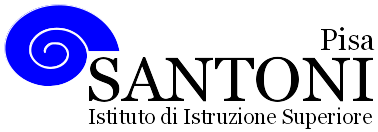 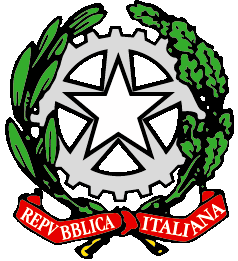 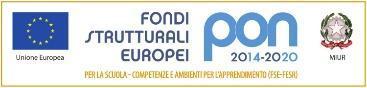 agraria agroalimentare agroindustria | chimica, materiali e biotecnologie | costruzioni, ambiente e territorio | sistema moda | servizi per la sanità e l'assistenza sociale | corso operatore del benessere | agenzia formativa Regione Toscana  IS0059 – ISO9001agraria agroalimentare agroindustria | chimica, materiali e biotecnologie | costruzioni, ambiente e territorio | sistema moda | servizi per la sanità e l'assistenza sociale | corso operatore del benessere | agenzia formativa Regione Toscana  IS0059 – ISO9001agraria agroalimentare agroindustria | chimica, materiali e biotecnologie | costruzioni, ambiente e territorio | sistema moda | servizi per la sanità e l'assistenza sociale | corso operatore del benessere | agenzia formativa Regione Toscana  IS0059 – ISO9001www.e-santoni.edu.ite-mail: piis003007@istruzione.itPEC: piis003007@pec.istruzione.it